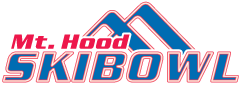 MT HOOD SKIBOWL COMPETITION TEAM ROSTER (2020-2021)Team NameTeam Sanctioning/LevelCoach’s NameCoach’s Phone NumberCoach’s Email AddressAssistant Coach’s NameAsst. Coach’s Phone NumberAsst. Coach’s Email AddressLast NameFirst NameAgeEmergency Contact NameEmergencyContact Number1.2.3.4.5.6.7.8.9.10.11.12.13.14.15.16.17.18.19.20.21.22.23.24.25.26.27.28.29.30.31.32.33.34.35.36.37.38.39.40.41.42.43.44.45.46.47.48.49.50.51.52.53.54.55.56.57.58.59.60.61.62.